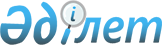 Об утверждении паспортов республиканских бюджетных программ на 2004 год
(Агентство Республики Казахстан по управлению земельными ресурсами)Постановление Правительства Республики Казахстан от 26 декабря 2003 года N 1327      Примечание РЦПИ: см. P031327       В соответствии с Законом Республики Казахстан от 1 апреля 1999 года "О бюджетной системе" Правительство Республики Казахстан постановляет: 

      1. Утвердить паспорта республиканских бюджетных программ на 2004 год: 

      Агентства Республики Казахстан по управлению земельными ресурсами согласно приложениям 392, 393, 394, 395, 396, 397. 

      2. Настоящее постановление вступает в силу с 1 января 2004 года.       Премьер-Министр 

      Республики Казахстан 

Приложение 392        

к постановлению Правительства 

Республики Казахстан     

от 26 декабря 2003 года N 1327 614 - Агентство Республики Казахстан 

по управлению земельными ресурсами 

Администратор бюджетной программы  Паспорт 

республиканской бюджетной программы 001 

"Обеспечение государственного управления 

земельными ресурсами" на 2004 год       1. Стоимость: 506678 тысяч тенге (пятьсот шесть миллионов шестьсот семьдесят восемь тысяч тенге). 

      2. Нормативно-правовая основа бюджетной программы: статья 14 Земельного кодекса Республики Казахстан от 20 июня 2003 года; Закон Республики Казахстан от 23 июля 1999 года "О государственной службе"; постановление Правительства Республики Казахстан от 23 ноября 1999 года N 1776 "Вопросы Агентства Республики Казахстан по управлению земельными ресурсами". 

      3. Источники финансирования бюджетной программы: средства республиканского бюджета. 

      4. Цель бюджетной программы: обеспечение деятельности Агентства Республики Казахстан по управлению земельными ресурсами и его территориальных органов для достижения максимально эффективного выполнения возложенных на них функций. Обновление теоретических и практических знаний, умений и навыков государственных служащих по образовательным программам в сфере профессиональной деятельности. 

      5. Задачи бюджетной программы: содержание центрального аппарата Агентства Республики Казахстан по управлению земельными ресурсами и его территориальных органов, обеспечение материально-техническими средствами, повышение профессиональной квалификации государственных служащих. 

      6. План мероприятий по реализации бюджетной программы. ------------------------------------------------------------------- 

N ! Код ! Код !Наименова-!Мероприятия по реализации! Сроки!Ответст- 

п/!прог-!под- !ние прог- !программы (подпрограмм)  !реали-!венные 

п !раммы!прог-!раммы     !                         !зации !испол- 

  !     !раммы!(подпрог- !                         !      !нители 

  !     !     !раммы)    !                         !      ! 

------------------------------------------------------------------- 

1 !  2  !  3  !     4    !             5           !   6  !   7 

------------------------------------------------------------------- 

1   001        Обеспече- 

               ние госу- 

               дарствен- 

               ного уп- 

               равления 

               земель- 

               ными ре- 

               сурсами 2         011  Аппарат    Содержание центрального   В те-  Агент- 

               централь-  аппарата Агентства Рес-   чение  ство 

               ного       публики Казахстан по      года   Респуб- 

               органа     управлению земельными            лики 

                          ресурсами в пределах             Казах- 

                          утвержденного лимита             стан по 

                          штатной численности в            управле- 

                          количестве 31 единицы.           нию зе- 

                          Аренда служебного авто-          мельными 

                          транспорта в количестве 4        ресур- 

                          единиц согласно утвер-           сами 

                          жденному нормативу поло- 

                          женности. Содержание, 

                          находящегося на балансе 

                          центрального аппарата, 9 

                          единиц компьютеров, 9 

                          единиц принтеров, 4 еди- 

                          ниц ксероксов. Текущий 

                          ремонт помещений, площадь 

                          200 кв.м. 3         002  Аппараты   Содержание областных,     В те-  Агент- 

               террито-   городских (г. Алматы,     чение  ство 

               риальных   г. Астана) комитетов по   года   Респуб- 

               органов    управлению земельными            лики 

                          ресурсами в пределах             Казах- 

                          утвержденного лимита             стан по 

                          штатной численности в            управле- 

                          количестве 790 единиц.           нию зе- 

                          Содержание служебного            мельными 

                          автотранспорта, фактически       ресур- 

                          находящегося на балансе,         сами 

                          в количестве 159 единиц. 

                          Содержание, находящегося 

                          на балансе территориаль- 

                          ных комитетов, 77 единиц 

                          компьютеров, 37 единиц 

                          принтеров, 22 единиц 

                          ксероксов. 4         007  Повышение  Приобретение услуг по     В те-  Агент- 

               квалифи-   повышению квалификации    чение  ство 

               кации      государственных служащих  года   Респуб- 

               государ-   согласно утвержденному           лики 

               ственных   плану повышения, в том           Казах- 

               служащих   числе обучение государст-        стан по 

                          венному языку, среднего-         управле- 

                          довое количество государ-        нию зе- 

                          ственных служащих, прохо-        мельными 

                          дящих курсы повышения            ресурса- 

                          квалификации - 250 чело-         ми 

                          век. 5         009  Мате-      Материальное обеспечение  В те-  Агент- 

               риально-   мебелью центрального      чение  ство 

               техничес-  аппарата Агентства Рес-   года   Респуб- 

               кое осна-  публики Казахстан по             лики 

               щение      управлению земельными            Казах- 

               государ-   ресурсами и и его терри-         стан по 

               ственных   ториальных органов: стол         управле- 

               органов    письменный - 200 штук,           нию зе- 

                          стулья - 200 штук, шкаф          мельными 

                          книжный - 100 штук, шкаф         ресур- 

                          гардеробный - 100 штук,          сами 

                          кабинеты (для руководите- 

                          лей) - 2 комплекта, кресло 

                          - 31 штук. 

-------------------------------------------------------------------       7. Ожидаемые результаты выполнения бюджетной программы: качественное и своевременное выполнение функций, возложенных на Агентство Республики Казахстан по управлению земельными ресурсами, улучшение условий труда, повышение профессионального уровня государственных служащих. 

Приложение 393        

к постановлению Правительства 

Республики Казахстан     

от 26 декабря 2003 года N 1327 614 - Агентство Республики Казахстан 

по управлению земельными ресурсами 

Администратор бюджетной программы  Паспорт 

республиканской бюджетной программы 002 

"Обеспечение осуществления земельных отношений" 

на 2004 год       1. Стоимость: 1077796 тысяч тенге (один миллиард семьдесят семь миллионов семьсот девяносто шесть тысяч тенге). 

      2. Нормативно-правовая основа бюджетной программы: статья 163 Земельного кодекса Республики Казахстан от 20 июня 2003 года; Указ Президента Республики Казахстан от 5 июня 2002 года N 889 "О Государственной агропродовольственной программе Республики Казахстан на 2003-2005 годы"; Указ Президента Республики Казахстан от 10 июля 2003 года N 1149 "О Государственной программе развития сельских территорий Республики Казахстан на 2004-2010 годы"; постановление Правительства Республики Казахстан от 5 июня 1997 года N 931 "Об утверждении Положения о порядке проведения землеустройства в Республике Казахстан"; постановление Правительства Республики Казахстан от 20 августа 2003 года N 838 "О Плане мероприятий на 2004-2006 годы по реализации Государственной программы развития сельских территорий Республики Казахстан на 2004-2010 годы"; постановление Правительства Республики Казахстан от 19 сентября 2003 года N 956 "Об утверждении Правил ведения мониторинга земель и пользования его данными в Республике Казахстан"; постановление Правительства Республики Казахстан от 20 сентября 2003 года N 958 "Об утверждении Правил ведения государственного земельного кадастра в Республике Казахстан". 

      3. Источники финансирования бюджетной программы: средства республиканского бюджета. 

      4. Цель бюджетной программы: рациональное использование земель в Республике Казахстан. 

      5. Задачи бюджетной программы: проведение землеустройства, ведение земельного кадастра, мониторинга земель, а также создание условий для развития рынка земли, обеспечение рационального использования земель сельскохозяйственного назначения, разработка схемы организации и планирования сельских территорий. 

      6. План мероприятий по реализации бюджетной программы. ------------------------------------------------------------------- 

N ! Код ! Код !Наименова-!Мероприятия по реализации! Сроки!Ответст- 

п/!прог-!под- !ние прог- !программы (подпрограмм)  !реали-!венные 

п !раммы!прог-!раммы     !                         !зации !испол- 

  !     !раммы!(подпрог- !                         !      !нители 

  !     !     !раммы)    !                         !      ! 

------------------------------------------------------------------- 

1 !  2  !  3  !     4    !             5           !   6  !   7 

------------------------------------------------------------------- 

1   002        Обеспече- 

               ние осу- 

               ществления 

               земельных 

               отношений 2         100  Проведение - земельно-хозяйственное  В те-  Агент- 

               земле-     устройство территории     чение  ство 

               устройство сельских населенных пунк- года   Респуб- 

                          тов - 143 населенных             лики 

                          пункта.                          Казах- 

                          - разработка региональных        стан по 

                          схем организации и плани-        управле- 

                          рования сельских террито-        нию зе- 

                          рий в соответствии с             мельными 

                          результатами эколого-демог-      ресур- 

                          рафических исследований в        сами 

                          разрезе сельских населен- 

                          ных пунктов - 160 районов 

                          (в рамках ГПРСТ на сумму 

                          80 миллионов тенге). 3         101  Земельно-  земельно-кадастровые      В те-  Агент- 

               кадастро-  работы:                   чение  ство 

               вы работы  - аэрофотосъемка на пло-  года   Респуб- 

                          щади 5058,6 тыс.га; де-          лики 

                          шифрирование аэрофото-           Казах- 

                          снимков и фотопланов -           стан по 

                          4295,1 тыс.га; выдача ко-        управле- 

                          нечной продукции - 4963,2        нию зе- 

                          тыс.га; почвенное обсле-         мельными 

                          дование - 829 тыс.га;            ресурса- 

                          геоботаническое обследо-         ми 

                          вание - 438 тыс.га; 

                          - изготовление и ведение 

                          районных земельно-кадаст- 

                          ровых карт и земельно- 

                          кадастровых карт учетных 

                          кварталов - 30 районов; 

                          свод данных по земельному 

                          кадастру на собственников 

                          земли и землепользователей 

                          в электронном виде - 

                          5651,2 тыс.га; 

                          - государственный учет 

                          земель на всей территории 

                          республики; 

                          - инвентаризация земель 

                          сельскохозяйственного 

                          назначения и земель сель- 

                          ских населенных пунктов - 

                          53846,1 тыс.га (в рамках 

                          ГПРСТ на сумму 175 миллио- 

                          нов тенге); 

                          - определение бонитета 

                          почв земель сельскохозяй- 

                          ственного назначения на 

                          площади - 508,4 тыс. га; 

                          - паспортизация: 46,5 тыс. 

                          крестьянских хозяйств; 7,5 

                          тыс. сельскохозяйственных 

                          предприятий; 

                          - обновление почвенных 

                          материалов для паспорти- 

                          зации земель - 2022 

                          тыс.га; 

                          - определение бонитета 

                          почв пашни для целей 

                          паспортизации - 1014,9 

                          тыс.га 4         102  Ведение    ведение мониторинга       В те-  Агент- 

               мониторин- земель на плошади 3,8     чение  ство 

               га земель  миллионов га.             года   Респуб- 

                                                           лики 

                                                           Казах- 

                                                           стан по 

                                                           управле- 

                                                           нию зе- 

                                                           мельными 

                                                           ресур- 

                                                           сами 

-------------------------------------------------------------------       7. Ожидаемые результаты выполнения бюджетной программы: составление 143 планов земельно-хозяйственного устройства сельских населенных пунктов, разработка региональных схем организации и планирования сельских населенных пунктов в 160 районах, дальнейшее совершенствование и обновление земельного кадастра, обеспечение мероприятий в рамках развития сельских территорий, обеспечение паспортами на земельный участок крестьянских хозяйств и сельскохозяйственных предприятий, получение достоверной информации о состоянии, использовании, качестве сельскохозяйственных угодий, проведению кадастровой оценки сельскохозяйственных угодий. 

Приложение 394        

к постановлению Правительства 

Республики Казахстан     

от 26 декабря 2003 года N 1327 614 - Агентство Республики Казахстан 

по управлению земельными ресурсами 

Администратор бюджетной программы  Паспорт 

республиканской бюджетной программы 003 

"Создание автоматизированной информационной системы 

Государственного земельного кадастра" на 2004 год       1. Стоимость: 420582 тысячи тенге (четыреста двадцать миллионов пятьсот восемьдесят две тысячи тенге). 

      2. Нормативно-правовая основа бюджетной программы: статьи 4 , 139 , 152 , 157 , 158 , 159 Земельного кодекса Республики Казахстан от 20 июня 2003 года; Закон Республики Казахстан от 8 мая 2003 года "Об информатизации"; Закон Республики Казахстан от 7 января 2003 года "Об электронном документе и электронной цифровой подписи"; постановление Правительства Республики Казахстан от 20 сентября 2003 года N 958 "Об утверждении Правил ведения государственного земельного кадастра в Республике Казахстан"; постановление Правительства Республики Казахстан от 25 сентября 2000 года N 1449 "О создании Единой системы государственных кадастров природных объектов Республики Казахстан на основе цифровых геоинформационных систем"; постановление Правительства Республики Казахстан от 31 марта 2003 года N 308 "О Плане внедрения информационной системы "Государственный реестр налогоплательщиков и объектов налогооблажения". 

      3. Источники финансирования бюджетной программы: средства республиканского бюджета. 

      4. Цель бюджетной программы: разработка автоматизированной информационной системы Государственного земельного кадастра для информационной поддержки проведения единой государственной политики в области земельных отношений. 

      5. Задачи бюджетной программы: создание и внедрение автоматизированной информационной системы Государственного земельного кадастра, техническое обеспечение Государственного земельного кадастра, обучение общесистемным программным продуктам кадастровых специалистов. 

      6. План мероприятий по реализации бюджетной программы. ------------------------------------------------------------------- 

N ! Код ! Код !Наименова-!Мероприятия по реализации! Сроки!Ответст- 

п/!прог-!под- !ние прог- !программы (подпрограмм)  !реали-!венные 

п !раммы!прог-!раммы     !                         !зации !испол- 

  !     !раммы!(подпрог- !                         !      !нители 

  !     !     !раммы)    !                         !      ! 

------------------------------------------------------------------- 

1 !  2  !  3  !     4    !             5           !   6  !   7 

------------------------------------------------------------------- 

1   003        Создание   Обеспечение программно-   В те-  Агент- 

               автомати-  техническими комплексами  чение  ство 

               зированной системы Государственного  года   Респуб- 

               информа-   земельного кадастра в 182        лики 

               ционной    районных и городских             Казах- 

               системы    комитетах по управлению          стан по 

               Государ-   земельными ресурсами (182        управле- 

               ственного  рабочие станции пользо-          нию зе- 

               земельного вателей, 39 рабочих стан-        мельными 

               кадастра   ций специального назначе-        ресурса- 

                          ния, 169 локальных прин-         ми 

                          теров, 13 сетевых принте- 

                          ров, 13 концентраторов, 

                          182 модема для цифровых 

                          линий, 221 источник беспе- 

                          ребойного питания до 1 

                          кВт, 219 сетевых фильтров, 

                          7 пишущих CD rom, лицен- 

                          зионные программные обес- 

                          печения - 409 штук (геоин- 

                          формационные системы, сис- 

                          темы управления базами 

                          данных). Разработка под- 

                          систем "Государственный 

                          контроль за использованием 

                          земель", "Защита информа- 

                          ции", "Обучение кадастро- 

                          вых специалистов на базе 

                          WEB-портала" автоматизи- 

                          рованной информационной 

                          системы Государственного 

                          земельного кадастра. 

                          Администрирование подсис- 

                          тем АИС ГЗК. 

                          Обучение общесистемным 

                          программным продуктом 

                          кадастровых специалистов 

                          (операционным системам, 

                          системам управления база- 

                          ми данных, геоинформа- 

                          ционным системам) в коли- 

                          честве 185 человек. 

-------------------------------------------------------------------       7. Ожидаемые результаты выполнения бюджетной программы: оснащение 182 районных и городских комитетов по управлению земельными ресурсами Агентства Республики Казахстан по управлению земельными ресурсами программно-техническим комплексом, создание основных подсистем автоматизированной информационной системы Государственного земельного кадастра (подсистемы "Государственный контроль за использованием земель", "Защита информации", "Обучение кадастровых специалистов на базе WEB портала"). 

Приложение 395        

к постановлению Правительства 

Республики Казахстан     

от 26 декабря 2003 года N 1327 614 - Агентство Республики Казахстан 

по управлению земельными ресурсами 

Администратор бюджетной программы  Паспорт 

республиканской бюджетной программы 004 

"Обеспечение топографо-геодезической и 

картографической продукцией и ее хранение" 

на 2004 год       1. Стоимость: 377628 тысяч тенге (триста семьдесят семь миллионов шестьсот двадцать восемь тысяч тенге). 

      2. Нормативно-правовая основа бюджетной программы: Закон Республики Казахстан от 22 декабря 1998 года "О национальном архивном фонде и архивах"; Закон Республики Казахстан от 3 июля 2002 года "О геодезии и картографии"; Указ Президента Республики Казахстан, имеющего силу Закона Республики Казахстан от 19 июня 1995 года "О государственном предприятии"; Указ Президента Республики Казахстан от 10 июля 2003 года N 1149 "О Государственной программе развития сельских территорий Республики Казахстан на 2004-2010 годы"; постановление Правительства Республики Казахстан от 30 ноября 2002 года N 1273 "Об утверждении Перечня топографо-геодезических и картографических работ, выполняемых за счет средств республиканского бюджета"; постановление Правительства Республики Казахстан от 20 августа 2003 года N 838 "О Плане мероприятий на 2004-2006 годы по реализации Государственной программы развития сельских территорий Республики Казахстан на 2004-2010 годы". 

      3. Источники финансирования бюджетной программы: средства республиканского бюджета. 

      4. Цель бюджетной программы: обеспечение государственных органов, делиматиционные и демаркационные работы, различных ведомств и населения топографо-геодезическими и картографическими материалами, а также сельские населенные пункты картографическими материалами. 

      5. Задачи бюджетной программы: создание современной геодезической и картографической продукции, имеющей общегосударственное, межотраслевое значение, в том числе на основе геоинформационных систем, а также организация государственного учета, хранения и обеспечения сохранности материалов и документов топографо-геодезического и картографического производства. 

      6. План мероприятий по реализации бюджетной программы. ------------------------------------------------------------------- 

N ! Код ! Код !Наименова-!Мероприятия по реализации! Сроки!Ответст- 

п/!прог-!под- !ние прог- !программы (подпрограмм)  !реали-!венные 

п !раммы!прог-!раммы     !                         !зации !испол- 

  !     !раммы!(подпрог- !                         !      !нители 

  !     !     !раммы)    !                         !      ! 

------------------------------------------------------------------- 

1 !  2  !  3  !     4    !             5           !   6  !   7 

------------------------------------------------------------------- 

1   004        Обеспече-  Оплата услуг по выполне-  В те-  Агент- 

               ние топог- нию мероприятий. Топогра- чение  ство 

               рафо-гео-  фо-геодезические работы:  года   Респуб- 

               дезической обновление топографичес-         лики 

               и карто-   ких карт, в том числе            Казах- 

               графичес-  обследование и восстанов-        стан по 

               кой про-   ление пунктов государст-         управле- 

               дукцией и  венной геодезической             нию зе- 

               ее хране-  сети;                            мельными 

               ние        нивелирование: I кл.,            ресур- 

                          II кл. - 709 погонных км.        сами 

                          Геодинамическое исследо- 

                          вание: 

                          угловые и линейные изме- 

                          рения: 30/130 (пункт/ 

                          сторона); 

                          высотные измерения - 856,5 

                          погонных км. 

                          Картографические работы: 

                          подготовка карт к изданию; 

                          издание карт - 100 листов. 

                          Составление 6 сводных ка- 

                          талогов и 13 технических 

                          отчетов. 

                          Создание 2 томов каталога 

                          географических названий 

                          объектов и издание 3 то- 

                          мов. 

                          Создание цифровых карт на 

                          основе ГИС на 54 листах. 

                          Государственный учет, 

                          хранение, обеспечение сох- 

                          ранности материалов и 

                          документов, образующихся в 

                          результате производства 

                          топографо-геодезических 

                          работ и картографических 

                          работ - 13500 тыс. экземп- 

                          ляров. 

                          Обеспечение сельских 

                          населенных пунктов карто- 

                          графическими материалами 

                          (в рамках ГПРСТ-245 

                          миллионов тенге): 

                          аэросъемка - 1141,9 квад- 

                          ратных км; 

                          плановая привязка аэро- 

                          снимков и дешифрирование 

                          сельских населенных 

                          пунктов - 773,3 квадратных 

                          км. 

                          изготовление и вычерчива- 

                          ние планов сельских насе- 

                          ленных пунктов - 698,9 

                          квадратных км. 

-------------------------------------------------------------------       7. Ожидаемые результаты выполнения бюджетной программы: обеспечение экономики страны геодезической и картографической продукцией, обеспечение учета, хранения и сохранности геодезических и картографических материалов, а также обеспечение сельских населенных пунктов картографическими материалами. 

Приложение 396        

к постановлению Правительства 

Республики Казахстан     

от 26 декабря 2003 года N 1327 614 - Агентство Республики Казахстан 

по управлению земельными ресурсами 

Администратор бюджетной программы  Паспорт 

республиканской бюджетной программы 005 

"Строительство Республиканской картографической 

фабрики" на 2004 год       1. Стоимость: 600000 тысяч тенге (шестьсот миллионов тенге). 

      2. Нормативно-правовая основа бюджетной программы: постановление Кабинета Министров Республики Казахстан от 21 апреля 1994 года N 414 "О создании Республиканской картографической фабрики в составе Главного управления геодезии и картографии при Кабинете Министров Республики Казахстан", постановление Правительства Республики Казахстан от 13 сентября 2002 года N 1000 "Об Индикативном плане социально-экономического развития Республики Казахстан на 2003-2005 годы". 

      3. Источники финансирования бюджетной программы: средства республиканского бюджета. 

      4. Цель бюджетной программы: обеспечение картографической продукцией. 

      5. Задачи бюджетной программы: строительство картографической фабрики. 

      6. План мероприятий по реализации бюджетной программы. ------------------------------------------------------------------- 

N ! Код ! Код !Наименова-!Мероприятия по реализации! Сроки!Ответст- 

п/!прог-!под- !ние прог- !программы (подпрограмм)  !реали-!венные 

п !раммы!прог-!раммы     !                         !зации !испол- 

  !     !раммы!(подпрог- !                         !      !нители 

  !     !     !раммы)    !                         !      ! 

------------------------------------------------------------------- 

1 !  2  !  3  !     4    !             5           !   6  !   7 

------------------------------------------------------------------- 

1   005        Строитель- Реализация инвестицион-   В те-  Агент- 

               ство Рес-  ного проекта по строи-    чение  ство 

               публикан-  тельству Республиканской  года   Респуб- 

               ской       картографической фабрики         лики 

               картогра-  согласно приложению N 2          Казах- 

               фической   к постановлению Прави-          стан по 

               фабрики    тельства Республики Ка-          управле- 

                          захстан от 12 декабря            нию зе- 

                          2003 года N 1260 "О реа-         мельными 

                          лизации Закона Республики        ресур- 

                          Казахстан "О республикан-        сами 

                          ском бюджете на 2004 год" 

                          на строительно-монтажные 

                          работы и приобретение 

                          оборудования в соответст- 

                          вии с утвержденной в 

                          установленном законода- 

                          тельством порядке проект- 

                          но-сметной документацией 

                          (заключение N 7-252/2003 

                          от 05 июня 2003 года по 

                          рабочему проекту "Подго- 

                          товка проекта строитель- 

                          ства республиканской 

                          картографической фабрики 

                          в г. Алматы" Южного 

                          филиала республиканского 

                          государственного пред- 

                          приятия "Госэкспертиза"). 

-------------------------------------------------------------------       7. Ожидаемые результаты выполнения бюджетной программы: выполнение объемов строительно-монтажных работ и приобретение оборудования по строительству Республиканской картографической фабрики (50,6 % от общей сметной стоимости с начала строительства). 

Приложение 397        

к постановлению Правительства 

Республики Казахстан     

от 26 декабря 2003 года N 1327 614 - Агентство Республики Казахстан 

по управлению земельными ресурсами 

Администратор бюджетной программы  Паспорт 

республиканской бюджетной программы 006 

"Прикладные научные исследования в области 

управления земельными ресурсами" на 2004 год       1. Стоимость: 37206 тысяч тенге (тридцать семь миллионов двести шесть тысяч тенге). 

      2. Нормативно-правовая основа бюджетной программы: статьи 8 , 9__ , 10_ , 11_ , 139 , 

149 , 152 , 153 , 159 , 160 , 161 , 162 Земельного кодекса Республики Казахстан от 20 июня 2003 года; Указ Президента Республики Казахстан от 4 декабря 2001 года N 735 "О дальнейших мерах по реализации Стратегии развития Казахстана до 2030 года"; Указ Президента Республики Казахстан, имеющий силу Закона, от 25 декабря 1995 года N 2727 "О государственной регистрации прав на недвижимое имущество и сделок с ним"; Указ Президента Республики Казахстан от 5 июня 2002 года N 889 "О Государственной агропродовольственной программе Республики Казахстан на 2003-2005 годы"; постановление Правительства Республики Казахстан от 19 сентября 2003 года N 956 "Об утверждении Правил ведения мониторинга земель и пользования его данными в Республике Казахстан"; постановление Правительства от 30 июня 2000 года N 991 "О создании единого автоматизированного банка данных учета налогоплательщиков Республики Казахстан"; постановление Правительства от 25 сентября 2000 года N 1449 "О создании Единой системы государственных кадастров природных объектов Республики Казахстан на основе цифровых геоинформационных систем". 

      3. Источники финансирования бюджетной программы: средства республиканского бюджета. 

      4. Цель бюджетной программы: научно-методическое обеспечение рационального использования и охраны потенциала земельных ресурсов Республики Казахстан на базе инновации и включение его в экономический оборот. 

      5. Задачи бюджетной программы: научно-методическое обеспечение государственного земельного кадастра и его автоматизированной информационной системы; обеспечение научно-методической и опытно-экспериментальной поддержки инновации по мониторингу, изучение, картографирование земель и организация территории на основе ландшафтно-экологического подхода и геоинформационных систем; разработка научно-методической базы системы платного землепользования, рыночного оборота земли и экономического стимулирования рационального использования и охраны земельных ресурсов; методическое обоснование и разработка нормативов оптимального землепользования. 

      6. План мероприятий по реализации бюджетной программы. ------------------------------------------------------------------- 

N ! Код ! Код !Наименова-!Мероприятия по реализации! Сроки!Ответст- 

п/!прог-!под- !ние прог- !программы (подпрограмм)  !реали-!венные 

п !раммы!прог-!раммы     !                         !зации !испол- 

  !     !раммы!(подпрог- !                         !      !нители 

  !     !     !раммы)    !                         !      ! 

------------------------------------------------------------------- 

1 !  2  !  3  !     4    !             5           !   6  !   7 

------------------------------------------------------------------- 

1   006        Прикладные Научно-методическое,      В те-  Агент- 

               научные    программное и технологи-  чение  ство 

               исследова- ческое обеспечение госу-  года   Респуб- 

               ния в об-  дарственного земельного          лики 

               ласти      кадастра.                        Казах- 

               управления Научно-методическое обес-        стан по 

               земельными печение формирования             управле- 

               ресурсами  системы мониторинга              нию зе- 

                          земель в условиях нового         мельными 

                          земельного строя. Научно-        ресур- 

                          методическое обоснование         сами 

                          организации территории на 

                          основе ландшафтно-эколо- 

                          гического подхода. 

                          Научное и методическое 

                          обоснование системы плат- 

                          ного землепользования и 

                          экономического стимулиро- 

                          вания рационального 

                          использования и охраны 

                          земельных ресурсов. 

                          Методическое обоснование 

                          и разработка нормативов. 

-------------------------------------------------------------------       7. Ожидаемые результаты выполнения бюджетной программы: концепция, принципы и обоснование содержания правового, фискального и многоцелевого земельного кадастров; концепция, принципы создания, технология ведения, стандарты, справочники автоматизированной системы Государственного земельного кадастра (АИС ГЗК); методика создания единого государственного реестра собственников земельных участков (ЕГРЗ); концепция, программа, методическое и нормативное обеспечение ведения системы мониторинга; концепция, принципы и методы планирования и организации территории на основе ландшафтно-экологического подхода; методика полевого, ландшафтно-экологического обследования земель длительного сельскохозяйственного освоения; ландшафтные карты репрезентативных хозяйств (М 1:10000, 1:25000) и базового района (М 1:100000); концепция платного землепользования и формирование рыночного оборота земель; принципы формирования земельной ренты; усовершенствованная методика кадастровой оценки сельхозугодий и земель населенных пунктов; нормы времени на отдельные землеустроительные, земельно-кадастровые работы, выполняемые с использованием новых инструментов и технологий, а также на их новые виды; кадастровая оценка, паспортизация земельных участков, создание цифровых электронных карт и т.д. 
					© 2012. РГП на ПХВ «Институт законодательства и правовой информации Республики Казахстан» Министерства юстиции Республики Казахстан
				